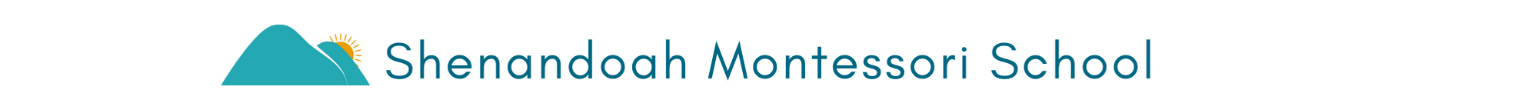 APPLICATION FOR ADMISSIONNon-Discrimination Policy: Shenandoah Montessori School does not discriminate on the basis of race, color, religion (creed), gender, gender expression, age, national origin (ancestry), disability, marital status, sexual orientation, or military status, in any of its activities or operations. We are committed to creating a safe space, both emotionally and physically, for our students, staff, and parents. Bullying, racism, and language or behavior that is deemed harmful or threatening to others, will not be tolerated. A $50, non-refundable Application Fee is required in order to complete the application. Upon receipt of a signed application and application fee, you will be contacted to set up a date for your child to visit the school and meet the teachers. At that time, if your child is offered enrollment at Shenandoah Montessori School, you will receive an Enrollment Packet and a classroom space will be held. Enrollment paperwork must be completed and returned within 14 days with a $200 non-refundable tuition deposit (applied to June tuition), to secure your child’s placement. A start date will be finalized at that time.   I / we have read and understand the application and enrollment process.  Please send me an invoice for online payment to the following email address:_      ________________________________  I am enclosing a check for $50, made payable to Shenandoah Montessori SchoolChild’s Full Name (first, middle, last)Child’s Full Name (first, middle, last)Child’s Full Name (first, middle, last)Child’s Full Name (first, middle, last)Child’s Full Name (first, middle, last)Child’s Full Name (first, middle, last)Child’s Full Name (first, middle, last)NicknameNicknameNicknameNicknameNicknameToday’s DateToday’s DateHome AddressHome AddressHome AddressHome AddressHome AddressHome AddressHome AddressHome AddressHome AddressHome AddressHome PhoneHome PhoneHome PhoneHome PhoneStreetStreetCityCityStateZip CodeZip CodeZip CodeSex  Male     Female  Male     FemaleBirthdate (mm/dd/yyyy)Birthdate (mm/dd/yyyy)Birthdate (mm/dd/yyyy)Desired Start Date(mm/dd/yyyy)Desired Start Date(mm/dd/yyyy)Desired Start Date(mm/dd/yyyy)Desired Start Date(mm/dd/yyyy)Program DesiredProgram DesiredProgram DesiredProgram DesiredProgram DesiredProgram DesiredProgram DesiredProgram DesiredProgram DesiredProgram DesiredProgram DesiredProgram DesiredProgram DesiredProgram Desired  Part Day*  (8:00 – 12:00)       School Day (8:00 – 3:00)       Full Day (8:00 – 5:00)      Unsure at this Time*Part Day is only available to 3 year olds. Children must be 3, 4, or 5 by September 30 to enroll. All 3 age groups are eligible for the School Day and Full Day programs. All programs run five (5) days a week.   Part Day*  (8:00 – 12:00)       School Day (8:00 – 3:00)       Full Day (8:00 – 5:00)      Unsure at this Time*Part Day is only available to 3 year olds. Children must be 3, 4, or 5 by September 30 to enroll. All 3 age groups are eligible for the School Day and Full Day programs. All programs run five (5) days a week.   Part Day*  (8:00 – 12:00)       School Day (8:00 – 3:00)       Full Day (8:00 – 5:00)      Unsure at this Time*Part Day is only available to 3 year olds. Children must be 3, 4, or 5 by September 30 to enroll. All 3 age groups are eligible for the School Day and Full Day programs. All programs run five (5) days a week.   Part Day*  (8:00 – 12:00)       School Day (8:00 – 3:00)       Full Day (8:00 – 5:00)      Unsure at this Time*Part Day is only available to 3 year olds. Children must be 3, 4, or 5 by September 30 to enroll. All 3 age groups are eligible for the School Day and Full Day programs. All programs run five (5) days a week.   Part Day*  (8:00 – 12:00)       School Day (8:00 – 3:00)       Full Day (8:00 – 5:00)      Unsure at this Time*Part Day is only available to 3 year olds. Children must be 3, 4, or 5 by September 30 to enroll. All 3 age groups are eligible for the School Day and Full Day programs. All programs run five (5) days a week.   Part Day*  (8:00 – 12:00)       School Day (8:00 – 3:00)       Full Day (8:00 – 5:00)      Unsure at this Time*Part Day is only available to 3 year olds. Children must be 3, 4, or 5 by September 30 to enroll. All 3 age groups are eligible for the School Day and Full Day programs. All programs run five (5) days a week.   Part Day*  (8:00 – 12:00)       School Day (8:00 – 3:00)       Full Day (8:00 – 5:00)      Unsure at this Time*Part Day is only available to 3 year olds. Children must be 3, 4, or 5 by September 30 to enroll. All 3 age groups are eligible for the School Day and Full Day programs. All programs run five (5) days a week.   Part Day*  (8:00 – 12:00)       School Day (8:00 – 3:00)       Full Day (8:00 – 5:00)      Unsure at this Time*Part Day is only available to 3 year olds. Children must be 3, 4, or 5 by September 30 to enroll. All 3 age groups are eligible for the School Day and Full Day programs. All programs run five (5) days a week.   Part Day*  (8:00 – 12:00)       School Day (8:00 – 3:00)       Full Day (8:00 – 5:00)      Unsure at this Time*Part Day is only available to 3 year olds. Children must be 3, 4, or 5 by September 30 to enroll. All 3 age groups are eligible for the School Day and Full Day programs. All programs run five (5) days a week.   Part Day*  (8:00 – 12:00)       School Day (8:00 – 3:00)       Full Day (8:00 – 5:00)      Unsure at this Time*Part Day is only available to 3 year olds. Children must be 3, 4, or 5 by September 30 to enroll. All 3 age groups are eligible for the School Day and Full Day programs. All programs run five (5) days a week.   Part Day*  (8:00 – 12:00)       School Day (8:00 – 3:00)       Full Day (8:00 – 5:00)      Unsure at this Time*Part Day is only available to 3 year olds. Children must be 3, 4, or 5 by September 30 to enroll. All 3 age groups are eligible for the School Day and Full Day programs. All programs run five (5) days a week.   Part Day*  (8:00 – 12:00)       School Day (8:00 – 3:00)       Full Day (8:00 – 5:00)      Unsure at this Time*Part Day is only available to 3 year olds. Children must be 3, 4, or 5 by September 30 to enroll. All 3 age groups are eligible for the School Day and Full Day programs. All programs run five (5) days a week.   Part Day*  (8:00 – 12:00)       School Day (8:00 – 3:00)       Full Day (8:00 – 5:00)      Unsure at this Time*Part Day is only available to 3 year olds. Children must be 3, 4, or 5 by September 30 to enroll. All 3 age groups are eligible for the School Day and Full Day programs. All programs run five (5) days a week.   Part Day*  (8:00 – 12:00)       School Day (8:00 – 3:00)       Full Day (8:00 – 5:00)      Unsure at this Time*Part Day is only available to 3 year olds. Children must be 3, 4, or 5 by September 30 to enroll. All 3 age groups are eligible for the School Day and Full Day programs. All programs run five (5) days a week. FatherPlace of EmploymentPlace of EmploymentWork PhoneWork PhoneWork PhoneHome PhoneAddress (if different to child)Address (if different to child)Address (if different to child)Cell PhoneCell PhoneCell PhoneEmail AddressMotherPlace of EmploymentPlace of EmploymentWork PhoneWork PhoneWork PhoneHome PhoneAddress (if different to child)Address (if different to child)Address (if different to child)Cell PhoneCell PhoneCell PhoneEmail AddressPerson(s) or Agency Having Legal Custody of Child (i.e. parents’ names)Person(s) or Agency Having Legal Custody of Child (i.e. parents’ names)Person(s) or Agency Having Legal Custody of Child (i.e. parents’ names)Person(s) or Agency Having Legal Custody of Child (i.e. parents’ names)Person(s) or Agency Having Legal Custody of Child (i.e. parents’ names)Person(s) or Agency Having Legal Custody of Child (i.e. parents’ names)Person(s) or Agency Having Legal Custody of Child (i.e. parents’ names)Child’s General Health / Chronic Physical Problems / Pertinent Developmental Information / Special Accommodations NeededChild’s General Health / Chronic Physical Problems / Pertinent Developmental Information / Special Accommodations NeededChild’s General Health / Chronic Physical Problems / Pertinent Developmental Information / Special Accommodations NeededChild’s General Health / Chronic Physical Problems / Pertinent Developmental Information / Special Accommodations NeededChild’s General Health / Chronic Physical Problems / Pertinent Developmental Information / Special Accommodations NeededChild’s General Health / Chronic Physical Problems / Pertinent Developmental Information / Special Accommodations NeededChild’s General Health / Chronic Physical Problems / Pertinent Developmental Information / Special Accommodations NeededKnown Allergies       Known Allergies       Known Allergies       Known Allergies       Known Allergies       Known Allergies       Known Allergies       Siblings and Ages       Siblings and Ages       Siblings and Ages       Siblings and Ages       Siblings and Ages       Siblings and Ages       Siblings and Ages       Name of previous school or day care program, if anyName of previous school or day care program, if anyDates AttendedDates AttendedMay we contact the center?May we contact the center?May we contact the center? Yes   No Yes   No Yes   NoName of additional program or school your child will attend concurrently with Shenandoah Montessori, if anyName of additional program or school your child will attend concurrently with Shenandoah Montessori, if anyName of additional program or school your child will attend concurrently with Shenandoah Montessori, if anyName of additional program or school your child will attend concurrently with Shenandoah Montessori, if anyName of additional program or school your child will attend concurrently with Shenandoah Montessori, if anyGrade or Class Level, if anyGrade or Class Level, if any How would you describe your child’s personality and learning style?       What are your child’s special interests and talents?       Why did you choose Shenandoah Montessori School?      What are your educational goals for your child?       How do you discipline your child?       Please tell us about any special education, physical, or emotional needs of your child.       Please tell us anything else you’d like for us to know about your child or your family that you think would be helpful.      Father / Guardian (Print Name)SignatureDateMother / Guardian (Print Name)SignatureDate info@shenandoahmontessori.comShenandoah Montessori School5629 N. Frederick PikeWinchester, VA 22603540-888-6446